 Об утверждении муниципальной программы «Развитие  культуры и туризма  на территории Атнарского сельского поселения  Красночетайского район Чувашской Республики на 2021- 2023 годы»       В соответствии с федеральными законами от 06.10.2003 № 131-ФЗ «Об общих принципах организации местного самоуправления в Российской Федерации, Устава Атнарского сельского поселения  Красночетайского района Чувашской Республики администрация Атнарского сельского поселения Красночетайского района Чувашской Республики ПОСТАНОВЛЯЕТ:1. Утвердить муниципальную программу   «Развитие  культуры и туризма  на территории Атнарского сельского поселения  Красночетайского район Чувашской Республики на 2021- 2023 годы» .2. Признать утратившим силу постановления администрации Атнарского сельского поселения Красночетайского района Чувашской Республики:- от 11.03.2019 № 14  «Об утверждении муниципальной программы   «Развитие  культуры и туризма  на территории Атнарского сельского поселения  Красночетайского район Чувашской Республики на 2019 и 2020 годы»;- «О внесении изменений постановление администрации Атнарского сельского поселения от 13.05.2020 №34 «Об утверждении муниципальной программы   «Развитие  культуры и туризма  на территории Атнарского сельского поселения  Красночетайского район Чувашской Республики на 2019 и 2020 годы».3.  Настоящее постановление вступает в силу со дня подписания и распространяется на правоотношения, возникшие с 1 января 2021года.4. Контроль за выполнением настоящего постановления оставляю за собой.  Глава Атнарского сельского поселения                                                   А.А.НаумоваУТВЕРЖДЕНА                         постановлением администрации Атнарского сельского поселения Красночетайского района                        от 11.05.2021 №23П а с п о р тмуниципальной программы Атнарского сельского поселения  Красночетайского района
«Развитие  культуры и туризма  на территории Атнарского сельского поселения  Красночетайского район Чувашской Республики на 2021 и 2023 годы»Раздел I. Общая характеристика сферы реализации муниципальной программы  Атнарского сельского поселения Красночетайского района «Развитие  культуры и туризма  на территории Атнарского сельского поселения  Красночетайского район Чувашской Республики на 2021 и 2023 годы»       Развитие Российской Федерации на современном этапе характеризуется повышенным вниманием общества к культуре. В Концепции долгосрочного социально-экономического развития Российской Федерации на период до 2020 года, утвержденной распоряжением Правительства Российской Федерации от 17 ноября 2008 г. № 1662-р, культуре отводится «ведущая роль в формировании человеческого капитала, создающего экономику знаний». Исключительная роль культуры при переходе от сырьевой к инновационной экономике связана с повышением профессиональных требований к кадрам, «включая уровень интеллектуального и культурного развития, возможного только в культурной среде, позволяющей осознать цели и нравственные ориентиры развития общества».       Отрасль культуры объединяет деятельность по сохранению объектов культурного наследия, развитию библиотечного, музейного, архивного дела, поддержке и развитию исполнительских искусств, кинематографии, современного изобразительного искусства, сохранению нематериального культурного наследия народов Российской Федерации и развитию традиционной народной культуры, укреплению межрегиональных и международных связей в сфере культуры.       В настоящее время  на территории Атнарского сельского поселения функционирует  Атнарский сельский дом культуры и Атнарская модельная библиотека, общая численность работников культуры 3,5 штатных единиц.                 Одним из приоритетных направлений государственной политики в области культуры является поддержка и стимулирование деятельности любительских коллективов художественного творчества. В Атнарском сельском доме культуры 6  клубных формирований постоянно занимаются более 48 человек. Хоровой коллектив «Айхол» присвоено звание  «народный».  Ежегодно хоровой коллектив «Айхал», фольклорный коллектив «Айхал» и танцевальный коллектив  «Сеспель»  принимают участие фестивалях и конкурсах в районе и Республике .                            По итогам статистического учета  на территории сельского поселения проживают населения 2447 человек, в Красночетайском районе проживало 19,9 тыс. человек.       В последние десятилетия удалось преодолеть спад в развитии культуры, добиться расширения форм и объемов участия государства и общества в поддержке сферы культуры.       Вместе с тем многие проблемы сферы культуры пока остаются нерешенными.       Устаревшая и изношенная материально-техническая база значительной части учреждений культуры по-прежнему не позволяет внедрять инновационные формы работы, информационные технологии, а также привлекать в отрасль молодые кадры. Учреждение Атнарского СДК нуждаются в обновлении музыкальных инструментов, которые в настоящее время имеют большой износ, в свето- и звукооборудовании, соответствующем современным требованиям сценического искусства.        Остается низким показатель пополнения книжных фондов.       Сохраняются несоответствие технического оснащения муниципальных культурно-досуговых учреждений современным требованиям, дефицит квалифицированных кадров, владеющих новыми информационными технологиями, недостаточный уровень трудовой мотивации работников культуры и, как следствие, низкий потенциал их управленческого состава.       Реализация муниципальной программы «Развитие  культуры и туризма  на территории Атнарского сельского поселения  Красночетайского район Чувашской Республики на 2019 и 2020 годы» (далее - Муниципальная программа) позволит оптимизировать и модернизировать сеть муниципальных учреждений, создать условия, обеспечивающие равный и свободный доступ населения республики ко всему спектру культурных благ и услуг, раскрыть их творческий потенциал.Раздел II. Приоритеты государственной политики в сфере реализацииМуниципальной программы, цели, задачи и показатели (индикаторы) достижения целей и решения задач, описание основных ожидаемых конечных результатов, срок реализации Муниципальной программы       Приоритеты государственной политики в сфере культуры определены Стратегией социально-экономического развития Чувашской Республики до 2020 года, ежегодными посланиями Главы Чувашской Республики Государственному Совету Чувашской Республики, Концепцией развития культуры в Чувашской Республике.       В соответствии с долгосрочными приоритетами развития целями Муниципальной программы являются:      обеспечение прав граждан на доступ к культурным ценностям;       обеспечение свободы творчества и прав граждан на участие в культурной жизни;      формирование в обществе норм и установок толерантного сознания и поведения, уважительного отношения к этнокультурным и конфессиональным различиям;            Показателями (индикаторами) достижения целей Муниципальной программы выступают:      среднемесячная номинальная начисленная заработная плата работников муниципальных учреждений культуры и искусства;      уровень удовлетворенности населения качеством предоставления муниципальных услуг в сфере культуры;      удельный вес населения, участвующего в платных культурно-досуговых мероприятиях, проводимых в Атнарском сельском  доме культуры.              Достижение основных целей предполагает решение ряда задач:       расширение доступа к культурным ценностям и информационным ресурсам, сохранение культурного и исторического наследия;       поддержка и развитие художественно-творческой деятельности;       укрепление межнационального и межконфессионального согласия, профилактика конфликтов на социальной, этнической и конфессиональной почве;          Целевые показатели (индикаторы) Муниципальной программы определены исходя из принципа необходимости и достаточности информации для характеристики достижения целей и решения задач Муниципальной программы (табл. 1). Перечень показателей носит открытый характер и предусматривает возможность корректировки в случае потери информативности показателя (достижение максимального значения или насыщения).Таблица 1       Срок реализации Муниципальной программы - 2019-2020 годы. Достижение целей и решение задач Муниципальной программы будут осуществляться с учетом сложившихся реалий и прогнозируемых процессов в экономике и социальной сфере.       В качестве основных критериев реализации Муниципальной программы (критериев оценки эффективности) выделяются критерии:       социальной эффективности;       экономической эффективности;       эффективности муниципального управления.Раздел III. Обобщенная характеристика основных мероприятий Муниципальной программы и подпрограмм Муниципальной программы       Выстроенная в рамках настоящей Муниципальной программы система целевых ориентиров (цели, задачи, ожидаемые результаты) представляет собой четкую согласованную структуру, посредством которой установлена прозрачная и понятная связь реализации отдельных мероприятий с достижением конкретных целей на всех уровнях Муниципальной программы.       Задачи Муниципальной программы «Развитие  культуры и туризма  на территории Атнарского сельского поселения  Красночетайского район Чувашской Республики на 2019 и 2020 годы» » включает основные мероприятия:1. Сохранение, использование, популяризация и государственная охрана объектов культурного наследия. Мероприятие направлено на обеспечение сохранности, эффективное использование объектов культурного наследия, реализацию специализированных информационно-просветительских проектов по пропаганде объектов культурного наследия;              2. Сохранение и развитие народного творчества. Мероприятие направлено на сохранение нематериального культурного наследия и трансляцию лучших образцов народной культуры, мониторинг ситуации и основных тенденций культурно-досуговой сферы; внедрение современных технологий в целях повышения качества оказания культурных услуг;       3. Инвестиционные мероприятия. Укрепление материально-технической базы Атнарского сельского дома культуры. Данные мероприятия направлены на формирование культурной среды, отвечающей растущим потребностям личности и общества, повышение качества, разнообразия и эффективности услуг в сферах культуры и туризма, создание условий для доступности участия всего населения в культурной жизни.Раздел IV. Обобщенная характеристика мер правового регулирования       Правовое регулирование Муниципальной программы осуществляется в соответствии со следующими нормативными правовыми актами Чувашской Республики и Красночетайского района:       Закон Чувашской Республики от 27 мая 1993 г. «О культуре»;               Указ Президента Чувашской Республики от 10 июня 1994 г. № 59 «О мерах по государственной поддержке культуры в Чувашской Республике»;       Указ Президента Чувашской Республики от 25 мая 2006 г. № 39 
«О дополнительных мерах по поддержке культуры в Чувашской Республике»;       распоряжение Главы Чувашской Республики от 27 февраля 2013 г. № 43-рг о Плане мероприятий («дорожная карта») «Изменения в отраслях социальной сферы, направленные на повышение эффективности сферы культуры»;       распоряжение Кабинета Министров Чувашской Республики от 18 января 
2013 г. № 19-р об утверждении Концепции развития отрасли культуры Чувашской Республики до 2020 года;       распоряжение Кабинета Министров Чувашской Республики от 2 октября 
2013 г. № 573-р об утверждении Плана мероприятий по проведению в 2014 году в Чувашской Республике Года культуры;      постановление администрации Красночетайского района Чувашской Республики от 2 апреля 2013 г. № 176 О плане мероприятий («дорожной карте») «Изменения в отраслях социальной сферы, направленные на повышение эффективности сферы культуры Красночетайского района Чувашской Республики».       Для достижения основных целей и решения задач Муниципальной программы требуется совершенствование нормативных правовых актов.Раздел V. Обоснование выделения подпрограмм и включения их всостав Муниципальной программы   Комплексный характер целей и задач Муниципальной программы обусловливает целесообразность использования программно-целевых методов управления для скоординированного достижения взаимосвязанных целей и решения соответствующих им задач.Раздел VI. Обоснование объема финансовых ресурсов, необходимых для реализации Муниципальной программы       Расходы Муниципальной программы формируются за счет средств  республиканского бюджета Чувашской Республики, бюджета Красночетайского района и внебюджетных источников.       Ответственный исполнитель Муниципальной программы – Отдел культуры.       Соисполнителями являются отдел образования Красночетайского района, подведомственные администрации Красночетайского района муниципальные учреждения культуры Красночетайского района, муниципальные учреждения культуры сельских поселений  Красночетайского района;       участниками - отдел экономии, имущественных и земельных отношений администрации Красночетайского района, сектор информатизации администрации Красночетайского района, отдел сельского хозяйства администрации Красночетайского района, отдел по развитию общественной инфраструктуры и ЖКХ администрации Красночетайского района, сельские поселения.        Распределение бюджетных ассигнований на реализацию Муниципальной программы утверждается решением Собрания депутатов Красночетайского района на очередной финансовый год и плановый период.       Общий объем финансирования Муниципальной программы на 2019-2020 годы составляет 1622,6 тыс. рублей. Показатели по годам и источникам финансирования приведены в табл. 2.                                                        		                                       Таблица 2                                                                                                                         (тыс. рублей) .      Планируемые затраты на реализацию Муниципальной программы в разрезе всех источников финансирования могут уточняться с учетом объемов субвенции из республиканского бюджета Чувашской Республики бюджету Атнарского сельского поселения на очередной финансовый год, а также активности юридических лиц по привлечению внебюджетных средств.Раздел VII. Анализ рисков реализации Муниципальной программы и описание мер управления рисками реализации Муниципальной программы       Важное значение для успешной реализации Муниципальной программы имеют прогнозирование возможных рисков, связанных с достижением основных целей, решением задач Муниципальной программы, оценка их масштабов и последствий, а также формирование системы мер по их предотвращению.       Правовые риски связаны с изменением законодательства Российской Федерации и законодательства Чувашской Республики, длительностью формирования нормативно-правовой базы, необходимой для эффективной реализации Муниципальной программы. Это может привести к существенному увеличению планируемых сроков или изменению условий реализации ее основных мероприятий.       Для минимизации воздействия данной группы рисков планируется:       на этапе разработки проектов документов привлекать к их обсуждению заинтересованных лиц, которые впоследствии должны принять участие в их согласовании;       принятие нормативных правовых актов Чувашской Республики и Красночетайского района в сфере культуры и смежных областях.       Финансовые риски выражаются в возможном недофинансировании, сокращении или прекращении бюджетного финансирования мероприятий Муниципальной программы.       Способами ограничения финансовых рисков выступают:       ежегодное уточнение объемов финансовых средств, предусмотренных на реализацию мероприятий Муниципальной программы, в зависимости от достигнутых результатов;       определение приоритетов для первоочередного финансирования;       привлечение внебюджетных источников финансирования, в том числе выявление и внедрение лучшего опыта привлечения внебюджетных ресурсов.       Административные риски связаны с неэффективным управлением реализацией Муниципальной программы, что может повлечь за собой потерю управляемости отрасли, нарушение планируемых сроков реализации Муниципальной программы, невыполнение ее целей и задач, недостижение плановых значений показателей, снижение эффективности использования ресурсов и качества выполнения мероприятий Муниципальной программы.       Основными мерами управления (снижения) административными рисками являются:       формирование эффективной системы управления реализацией Муниципальной программы;       регулярная публикация отчетов о ходе реализации Муниципальной программы;       повышение эффективности взаимодействия участников реализации Муниципальной программы;       заключение и контроль реализации соглашений о взаимодействии с заинтересованными сторонами;       создание системы мониторинга реализации Муниципальной программы;       своевременная корректировка мероприятий Муниципальной программы.ЧĂВАШ РЕСПУБЛИКИХĔРЛĔ ЧУТАЙ  РАЙОНĚ 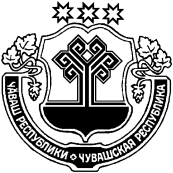 ЧУВАШСКАЯ РЕСПУБЛИКА КРАСНОЧЕТАЙСКИЙ  РАЙОН  АТНАР ЯЛ ПОСЕЛЕНИЙĚН                       АДМИНИСТРАЦИЕЙЫШĂНУ11.05.2021 №23Атнар салиАДМИНИСТРАЦИЯАТНАРСКОГО  СЕЛЬСКОГОПОСЕЛЕНИЯ ПОСТАНОВЛЕНИЕ11.05.2021 №23село АтнарыОтветственный исполнитель Муниципальной программы–Администрация Атнарского сельского поселенияСоисполнители Муниципальной программы–подведомственные администрации Красночетайского района муниципальные учреждения культуры Красночетайского района; муниципальные учреждения культуры  Атнарского сельского поселения  Красночетайского районаУчастники Муниципальной программы – Администрация Атнарского сельского поселение;Работники Атнарского сельского дома культуры Подпрограммы Муниципальной программы–«Развитие  культуры и туризма  на территории Атнарского сельского поселения  Красночетайского район Чувашской Республики на 2021и 2023 годы» Программно-целевые инструменты Муниципальной программы–Развитие  культуры и туризма  на территории Атнарского сельского поселения  Красночетайского район Чувашской Республики на 2021 и 2023годы» Цели Муниципальной программы–обеспечение прав граждан на доступ к культурным ценностям; обеспечение свободы творчества и прав граждан на участие в культурной жизни;формирование в обществе норм и установок толерантного сознания и поведения, уважительного отношения к этнокультурным и конфессиональным различиям;формирование и развитие на территории  Атнарского сельского поселения Красночетайского района туристской отраслиЗадачи Муниципальной программы–расширение доступа к культурным ценностям и информационным ресурсам, сохранение культурного и исторического наследия;поддержка и развитие художественно-творческой деятельности;укрепление межнационального и межконфессионального согласия, профилактика конфликтов на социальной, этнической и конфессиональной почве;Целевые индикаторы и показатели Муниципальной программы–к 2024 году будут достигнуты следующие показатели:удельный вес населения, участвующего в платных культурно-досуговых мероприятиях, проводимых в Атнарском сельском доме культуры – 35 человек;уровень удовлетворенности населения качеством предоставления муниципальных услуг в сфере культуры – 75 процентовСрок реализации Муниципальной программы–2021–2023 годыОбъемы финансирования Муниципальной программы –общий объем финансирования Муниципальной программы составляет 2942,290 тыс. рублей, в том числе:в 2021 году – 1000,9 тыс. рублей;в 2022 году – 1000,9 тыс. рублей;в 2023 году – 940,490 тыс. рублей	из них средства: бюджета Атнарского сельского поселения – 2942,29 тыс. рублейОбъемы финансирования за счет бюджетных ассигнований уточняются при формировании  бюджета Атнарского сельского поселения на очередной финансовый год и плановый периодОжидаемые результаты реализации Муниципальной программы–внедрение инновационных технологий, повышение конкурентоспособности учреждений культуры;вовлечение населения в активную культурную деятельность, реализация творческих инициатив населения;создание условий для развития культур и языка народов, проживающих на территории  Атнарского сельского поселения  и Красночетайского района, повышение их общей культуры и гармонизация отношений граждан разных национальностей в обществе.Цели Муниципальной программыЗадачи Муниципальной программыЦелевые индикаторы (показатели) Муниципальной программыобеспечение прав граждан на доступ к культурным ценностямрасширение доступа к культурным ценностям и информационным ресурсам, сохранение культурного и исторического наследиясоотношение средней заработной платы работников учреждений культуры к средней заработной плате по Чувашской Республике;уровень удовлетворенности населения качеством предоставления муниципальных услуг в сфере культурыобеспечение свободы творчества и прав граждан на участие в культурной жизниподдержка и развитие художественно-творческой деятельностиудельный вес населения, участвующего в платных культурно-досуговых мероприятиях, проводимых муниципальными учреждениями культуры;количество экземпляров новых поступлений в библиотечные фонды общедоступных библиотек на 1 тыс. человек населенияГодыВсегоВ том числе за счет средствВ том числе за счет средствГодыВсегобюджета Атнарского сельского поселениявнебюджетных источников20211000,91000,9020221000,91000,902023940,49940,49Всего2942,292942,290